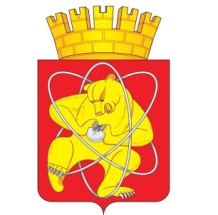 Городской округ
«Закрытое административно – территориальное образование Железногорск Красноярского края»АДМИНИСТРАЦИЯ  ЗАТО  г. ЖЕЛЕЗНОГОРСК ПОСТАНОВЛЕНИЕ03.08.2021                                                                                                                              1451г. ЖелезногорскО внесении изменений в постановление Администрации ЗАТО г. Железногорск от 08.02.2021 № 266 «Об утверждении порядков предоставления субсидий на возмещение части затрат субъектов малого и среднего предпринимательства»В соответствии со статьей 78 Бюджетного кодекса Российской Федерации, Федеральным законом от 24.07.2007 № 209-ФЗ «О развитии малого и среднего предпринимательства в Российской Федерации», постановлением Правительства Российской Федерации от 18.09.2020 № 1492 «Об общих требованиях к нормативным правовым актам, муниципальным правовым актам, регулирующим предоставление субсидий, в том числе грантов в форме субсидий, юридическим лицам, индивидуальным предпринимателям, а также физическим лицам - производителям товаров, работ, услуг, и о признании утратившими силу некоторых актов Правительства Российской Федерации и отдельных положений некоторых актов Правительства Российской Федерации», постановлением Правительства Красноярского края от 30.09.2013 № 505-п «Об утверждении государственной программы Красноярского края «Развитие инвестиционной деятельности, малого и среднего предпринимательства», постановлением Администрации ЗАТО г. Железногорск от 07.11.2013 № 1762 «Об утверждении муниципальной программы “Развитие инвестиционной, инновационной деятельности, малого и среднего предпринимательства на территории ЗАТО Железногорск”», Уставом ЗАТО Железногорск,ПОСТАНОВЛЯЮ:1. Внести в приложение № 5 к постановлению Администрации ЗАТО г. Железногорск от 08.02.2021 № 266 «Об утверждении порядков предоставления субсидий на возмещение части затрат субъектов малого и среднего предпринимательства» следующие изменения:1.1. В разделе 2 «Условия и порядок предоставления субсидий»:1.1.1. В абзаце втором подпункта «г» подпункта 18 пункта 2.1.1 слова «трудовой книжки и» исключить.1.1.2. В пункте 2.1.4:1) после подпункта 4 дополнить подпунктом 5 следующего содержания:«5) Сведения о трудовой деятельности, предоставляемые из информационных ресурсов Пенсионного фонда Российской Федерации, подтверждающие отношение заявителя (учредителя заявителя) к категории приоритетной целевой группы, определенной подпунктом «г» подпункта 2 пункта 1.2 настоящего Порядка.»;2) абзац восьмой изложить в новой редакции:«Документы, указанные в подпунктах 1-3, 5 настоящего пункта, заявитель вправе представить самостоятельно.»;3) после абзаца восьмого дополнить абзацем следующего содержания:«Документы, указанные в подпункте 5 настоящего пункта, могут быть получены заявителем любым из способов, определенным статьей 66.1 Трудового кодекса Российской Федерации.».2. Управлению внутреннего контроля Администрации ЗАТО г. Железногорск (Е.Н. Панченко) довести настоящее постановление до сведения населения через газету «Город и горожане».3. Отделу общественных связей Администрации ЗАТО г. Железногорск (И.С. Архипова) разместить настоящее постановление на официальном сайте городского округа «Закрытое административно-территориальное образование Железногорск Красноярского края» в информационно-телекоммуникационной сети «Интернет».4. Контроль над исполнением настоящего постановления оставляю за собой.5. Настоящее постановление вступает в силу после его официального опубликования.Глава ЗАТО г. Железногорск							И.Г. Куксин